MINUTES OF THE PARISH MEETING HELD ON MONDAY 4th SEPTEMBER 2017 AT ST. JOHN’S CHURCH HALL, LOSTOCK GRALAMPart I –Public PresentThe meeting commenced at 7.30p.m.PRESENT:	Parish Councillors M Litton (8.00pm), P Kelly, J Beasant, T Smith, L Edgeley, L Kelly, and V Yarwood.IN ATTENDANCE:	L Sandison, Clerk.ALSO PRESENT:	PCSO Hambleton and members of the public.PUBLIC FORUM – PUBLIC -A local resident re-raised their concerns about vehicles parking on Manchester road to use Bargain Booze. The resident was offended by a letter they’d received from CWAC suggesting that they could erect a barrier or gate to stop vehicles from reversing onto their property. The resident strongly feels that there is a Health & Safety issue with parking and would like the Council and CWAC to do more.  The resident also disagrees that there is insufficient space for a barrier to be installed at the front of their property.-A resident re-raised their complaint about the overgrown hedgerows, grass verges and hedges on Stubbs Lane and the footpath leading from Stubbs Lane to the A556.-The Clerk informed the resident that the complaint has been chased and will be resolved soon.-The Community Centre has experienced minor incidents over the summer school holiday with holes being dug under the perimeter fence and children climbing over the fence.-Cllr V Yarwood informed the Council that Stubbs Lane was in darkness with no street lighting recently. -A resident informed the Council that School Lane is very dark at night due to the new LED streetlamps. -The Clerk will speak with CWAC Jerry Gibbs and report back at the next Parish Council meeting.APOLOGIES FOR ABSENCERESOLVED to accept apologies from Councillors M Stocks & T Hodges.DECLARATIONS OF INTEREST-Cllr L Edgeley is a Director of CG Services Cheshire Ltd.ACCEPTANCE OF MINUTESRESOLVED to accept the minutes of the Parish Council meeting held on 3rd July 2017.PROGRESS REPORT-The overgrown hedgerows and grass verges remain an issue on Stubbs Lane.-The Clerk gave a verbal update to the Tata Incinerator.-A hole at the Community Centre play area has now been repaired.-The Community Centre car park entrance has now been resurfaced.-The next S.106 project will be the Manchester Road hatchings.DRUG DEALING IN THE VILLAGECllr V Yarwood raised his concerns about youth drug dealing at the Holford Avenue alleyway, children’s playarea on Townshend Rd and at the Stubbs Lane alleyway leading from Packhorse Close.  The issue was reported to PCSO Hambleton over the summer break.  The Parish Council will not tolerate drug dealing and want to stamp out such behaviour.NORTHWICH RECYCLE CENTRE OPENING TIMESCllr V Yarwood requested that the Clerk write to CWAC regarding the reduced opening times at the Northwich Recycle Centre. Wincham Parish Council, Tesco and Sainsbury’s have also written to CWAC due to increased fly tipping in the area.  Cllr Yarwood also requested the Clerk write to Cheshire East Council as many Lostock Residents are now using the Middlewich Recycle Centre.The Council RESOLVED to support Cllr V Yarwoods request. CHRISTMAS LIGHT SWITCH ON-An Extraordinary Meeting will be held on Monday 11th September at 7.30pm at the Watermead Pub.COMMERCIAL DEVELOPMENT PROJECTS LIMITED LAND TRANSFERThe Council RESOLVED to accept the land transfer offer for the Stubbs Lane play area and Community Centre from CDP Ltd to the Lostock Gralam Parish Council for the sum of £1.00.The Council RESOLVED to accept Chambers Fletcher Solicitors quote of £500.00 plus vat to facilitate the transfer of land.The Council RESOLVED to accept Chambers Fletcher Solicitors quote of £750-950 plus vat to write a lease for the Community Centre.The Community Centre Association will contribute half of the net cost to write a new lease.REPORT FROM THE POLICEPCSO Phil Hambleton gave the following report:-2 Assaults reported– neighbour dispute.-Theft of a vehicle on Townshend Road – vehicle recovered in Crewe.-Bike stolen from outside Subway.-Cash stolen from a vehicle on Lodge Lane.-Reports of nuisance motorbike riding around the Cheshire Limes.-Complaints regarding property on Townshend Road with several vehicles parked outside.-Youths have accessed the Bellway site and gained access to heavy machinery.-Fire in a cornfield.-Drug dealing on Stubbs Lane.50 Children attended PCSO Hambletons sports in the park events over the summer holiday.39 vehicles caught speeding.REPORT FROM CHESHIRE WEST AND CHESTER COUNCILLORS-Councillor M Stocks was absent.PLAY AREAS AND INSPECTIONS-CG Services Cheshire Ltd kindly used leftover wetpour to repair the spring hippo wetpour surface.-The Clerk instructed CG Services Cheshire Ltd to cut down a fallen branch at the Stubbs Playarea over the summer break.-Schoolscapes Ltd verbal update given.-Wetpour verbal update given.-The Council RESOLVED to accept CG Services Cheshire Ltd quote of £340 (net) for a winter tidy at the play area, which will include:Prune Shrub beds; Weed shrub beds; Supply and lay bark; Edge all footpaths; General tidy up and Remove all waste.REPORT FROM THE CLERK-The Council RESOLVED to renew the Annual Cheshire Community Action membership at £20.00. - The Clerk attended the first TATA Local Liaison Committee meeting on 24th August – a verbal update was given.-Cllr Pete Kelly kindly offered to attend the Storengy LLC meeting Thursday 7th September at 4.00pm at the Sturblach site.PLANNING APPLICATIONS & DECISIONSThe Council considered the following planning applications and RESOLVED to respond as below:ACCOUNTS-To confirm the bank account balances and reconciliation. -Bank Balance breakdown CA-£18,463.78    DA-£45,085.93.-Thank you card received from the Lostock Gralam Primary School Eco club for the S.137 donation.-It was RESOLVED to accept payment of the following accounts.COUNCILLORS’ REPORTS & FUTURE AGENDA ITEMS-To consider another flower planter in th village.The meeting finished at 8.08pm. DATE AND TIME OF NEXT MEETINGThe next Parish Council meeting will be held on Monday 2nd October 2017 in the Lostock Gralam Church Hall at 7.30 p.m.  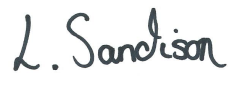 APPLICATIONSAPPLICATIONSDECISIONSDECISIONSChq no. PayeeAmount300474CG Services Cheshire Ltd£8984.00S/OFreeola£12.56300475BDO LLP£276.00300476Zurich Municipal£1425.70